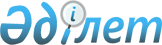 Мемлекеттік монополия субъектісі іске асыратын дәрілік заттарды, медициналық мақсаттағы бұйымдар мен медициналық техниканы мемлекеттік тіркеу, қайта тіркеу және олардың дерекнамасына өзгерістер енгізу кезінде сараптама жүргізу және Қазақстан Республикасында тіркелген дәрілік заттар мен медициналық мақсаттағы бұйымдардың қауіпсіздігі мен сапасына бағалау жүргізу қызметтерінің бағаларын бекіту туралы
					
			Күшін жойған
			
			
		
					Қазақстан Республикасы Денсаулық сақтау және әлеуметтік даму министрінің 2015 жылғы 30 қыркүйектегі № 771 бұйрығы. Қазақстан Республикасының Әділет министрлігінде 2015 жылы 16 қазанда № 12179 болып тіркелді. Күші жойылды - Қазақстан Республикасы Денсаулық сақтау министрінің 2017 жылғы 31 тамыздағы № 671 бұйрығымен
      Ескерту. Күші жойылды – ҚР Денсаулық сақтау министрінің 31.08.2017 № 671 (алғашқы ресми жарияланған күнінен кейін күнтізбелік он күн өткен соң қолданысқа енгізіледі) бұйрығымен
      "Халық денсаулығы және денсаулық сақтау жүйесі туралы" Қазақстан Республикасының 2009 жылғы 18 қыркүйектегі Кодексінің 63-бабының 2-тармағына және 63-1-бабының 2-тармағына сәйкес БҰЙЫРАМЫН:
      1. Мыналар:
      1) осы бұйрыққа 1-қосымшаға сәйкес мемлекеттік монополия субъектісі іске асыратын дәрілік заттарды, медициналық мақсаттағы бұйымдар мен медициналық техниканы мемлекеттік тіркеу, қайта тіркеу және олардың дерекнамасына өзгерістер енгізу кезінде сараптама жүргізу қызметтерінің бағалары;
      2) осы бұйрыққа 2-қосымшаға сәйкес мемлекеттік монополия субъектісі іске асыратын Қазақстан Республикасында тіркелген дәрілік заттар мен медициналық мақсаттағы бұйымдардың қауіпсіздігі мен сапасына бағалау жүргізу қызметтерінің бағалары бекітілсін.
      2. Қазақстан Республикасы Денсаулық сақтау және әлеуметтік даму министрлігінің Мемлекеттік сатып алу және активтер департаменті заңнамада белгіленген тәртіппен:
      1) осы бұйрықты Қазақстан Республикасы Әділет министрлігінде мемлекеттік тіркеуді;
      2) осы бұйрықты Қазақстан Республикасы Әділет министрлігінде мемлекеттік тіркегеннен кейін күнтізбелік он күннің ішінде мерзімді баспасөз басылымдарында және "Әділет" ақпараттық-құқықтық жүйесінде ресми жариялауға жіберуді;
      3) осы бұйрықты Қазақстан Республикасы Денсаулық сақтау және әлеуметтік даму министрлігінің интернет-ресурсына орналастыруды;
      4) осы бұйрықты Қазақстан Республикасы Әділет министрлігінде мемлекеттік тіркегеннен кейін он жұмыс күнінің ішінде Қазақстан Республикасы Денсаулық сақтау және әлеуметтік даму министрлігінің Заң қызметі департаментіне осы тармақтың 1), 2) және 3) тармақшаларында көзделген іс-шаралардың орындалуы туралы мәліметті ұсынуды қамтамасыз етсін.
      3. Осы бұйрықтың орындалуын бақылау Қазақстан Республикасының Денсаулық сақтау және әлеуметтік даму вице-министрі А.В.Цойға жүктелсін.
      4. Осы бұйрық алғашқы ресми жарияланған күнінен кейін күнтізбелік он күн өткен соң қолданысқа енгізіледі.
      "КЕЛІСІЛДІ"   
      Қазақстан Республикасының   
      Ұлттық экономика министрі   
      __________________ Е. Досаев   
      2015 жылғы "____"________ Мемлекеттік монополия субъектісі іске асыратын дәрілік
заттарды, медициналық мақсаттағы бұйымдар мен медициналық
техниканы мемлекеттік тіркеу, қайта тіркеу және олардың тіркеу
дерекнамасына өзгерістер енгізу кезінде сараптама жүргізу
қызметтерінің бағалары
      Ескертпе:
      Қазақстан Республикасында өндірілген (отандық өндірушілер үшін) медицина техникасын, медициналық мақсаттағы бұйымдарды қайта тіркеу кезіндегі сараптама жүргізуге тіркеу куәлігінің қолдану мерзімінің өтіп кетуіне байланысты тіркеу құнының 50%-ы төленеді. Мемлекеттік монополия субъектісі іске асыратын Қазақстан
Республикасында тіркелген дәрілік заттар мен медициналық
мақсаттағы бұйымдардың қауіпсіздігі мен сапасына бағалау
жүргізу қызметтерінің бағалары
					© 2012. Қазақстан Республикасы Әділет министрлігінің «Қазақстан Республикасының Заңнама және құқықтық ақпарат институты» ШЖҚ РМК
				
Қазақстан Республикасының
Денсаулық сақтау және
әлеуметтік даму министрі
Т. ДүйсеноваҚазақстан Республикасы
Денсаулық сақтау және
әлеуметтік даму министрінің
2015 жылғы 30 қыркүйектегі
№ 771 бұйрығына 1-қосымша
№
Жұмыстар атауы
өлшем бірлігі
Баға теңгемен көрсетілген, ҚҚС қосылмаған 
1
2
3
4
Қазақстан Республикасына әкелінетін дәрілік заттарды, медициналық мақсаттағы бұйымдар мен медициналық техниканы мемлекеттік тіркеу, қайта тіркеу және олардың тіркеу дерекнамасына өзгерістер енгізу кезінде сараптама жүргізу
Қазақстан Республикасына әкелінетін дәрілік заттарды, медициналық мақсаттағы бұйымдар мен медициналық техниканы мемлекеттік тіркеу, қайта тіркеу және олардың тіркеу дерекнамасына өзгерістер енгізу кезінде сараптама жүргізу
Қазақстан Республикасына әкелінетін дәрілік заттарды, медициналық мақсаттағы бұйымдар мен медициналық техниканы мемлекеттік тіркеу, қайта тіркеу және олардың тіркеу дерекнамасына өзгерістер енгізу кезінде сараптама жүргізу
Қазақстан Республикасына әкелінетін дәрілік заттарды, медициналық мақсаттағы бұйымдар мен медициналық техниканы мемлекеттік тіркеу, қайта тіркеу және олардың тіркеу дерекнамасына өзгерістер енгізу кезінде сараптама жүргізу
1. Дәрілік заттарды мемлекеттік тіркеу кезіндегі сараптама
1. Дәрілік заттарды мемлекеттік тіркеу кезіндегі сараптама
1. Дәрілік заттарды мемлекеттік тіркеу кезіндегі сараптама
1. Дәрілік заттарды мемлекеттік тіркеу кезіндегі сараптама
1.
Көп компонентті дәрілік препарат
1 дәрілік препарат
1 401 552
1.1
Әрбір дәрілік дозаға қосымша
1 дәрілік доза
1 121 196
1.2
Әрбір бөлшектеп өлшеуге қосымша
1 бөлшектеп өлшеу
29 632
2
Көп компонентті дәрілік препарат - балк өнім
1 дәрілік препарат
1 350 891
2.1
Әрбір дәрілік дозаға қосымша - балк өнім
1 дәрілік доза
1 095 386
3
Бір компонентті дәрілік препарат
1 дәрілік препарат
748 079
3.1
Әрбір дәрілік дозаға қосымша 
1 дәрілік доза
590 192
3.2
Әрбір бөлшектеп өлшеуге қосымша 
1 бөлшектеп өлшеу
14 840
4
Бір компонентті дәрілік препарат - балк өнім
1 дәрілік препарат
711 181
4.1
Әрбір дәрілік дозаға қосымша - балк өнім
1 дәрілік доза
571 600
5
Медициналық көп компонентті иммунобиологиялық препарат, биосимилярлар
1 дәрілік препарат
1 648 097
5.1
Әрбір дәрілік дозаға қосымша
1 дәрілік доза
1 272 695
5.2
Әрбір бөлшектеп өлшеуге қосымша 
1 бөлшектеп өлшеу
30 039
6
Медициналық көп компонентті иммунобиологиялық препарат, биосимилярлар - балк өнім
1 дәрілік препарат
1 567 382
6.1
Әрбір дәрілік дозаға қосымша - балк өнім
1 дәрілік доза
1 231 160
7
Медициналық бір компонентті иммунобиологиялық препарат, биосимилярлар
1 дәрілік препарат
1 234 878
7.1
Әрбір дәрілік дозаға қосымша 
1 дәрілік доза
993 047
7.2
Әрбір бөлшектеп өлшеуге қосымша 
1 бөлшектеп өлшеу
15 208
8
Медициналық бір компонентті иммунобиологиялық препарат, биосимилярлар - балк өнім
1 дәрілік препарат
1 161 950
8.1
Әрбір дәрілік дозаға қосымша - балк өнім
1 дәрілік доза
956 600
9
Гомеопатиялық құралдар мен өсімдіктен алынған дәрілік заттар
1 дәрілік препарат
323 762
9.1
Әрбір дәрілік дозаға қосымша 
1 дәрілік доза
275 088
10
Гомеопатиялық құралдар мен өсімдіктен алынған дәрілік зат - балк өнім
1 дәрілік препарат
301 307
10.1
Әрбір дәрілік дозаға қосымша - балк өнім
1 дәрілік доза
264 397
11
GMP жағдайында өндірілмеген
субстанциялар, премикстер
1 субстанция
396 031
12
Өсімдіктен алынған дәрілік шикізат
1 дәрілік препарат
315 510
13
Парафармацевтикалар
1 дәрілік препарат
183 795
2. Дәрілік заттарды мемлекеттік қайта тіркеу кезіндегі сараптама 
2. Дәрілік заттарды мемлекеттік қайта тіркеу кезіндегі сараптама 
2. Дәрілік заттарды мемлекеттік қайта тіркеу кезіндегі сараптама 
2. Дәрілік заттарды мемлекеттік қайта тіркеу кезіндегі сараптама 
14
Көп компонентті дәрілік препарат
1 дәрілік препарат
1 266 959
14.1
Әрбір дәрілік дозаға қосымша 
1 дәрілік доза
929 580
14.2
Әрбір бөлшектеп өлшеуге қосымша 
1 бөлшектеп өлшеу
19 263
15
Көп компонентті дәрілік препарат - балк өнім
1 дәрілік препарат
1 233 180
15.1
Әрбір дәрілік дозаға қосымша - балк өнім
1 дәрілік доза
912 352
16
Бір компонентті дәрілік препарат
1 дәрілік препарат
555 610
16.1
Әрбір дәрілік дозаға қосымша 
1 дәрілік доза
444 248
16.2
Әрбір бөлшектеп өлшеуге қосымша
1 бөлшектеп өлшеу
9 897
17
Бір компонентті дәрілік препарат - балк өнім
1 дәрілік препарат
531 014
17.1
Әрбір дәрілік дозаға қосымша - балк өнім
1 дәрілік доза
431 855
18
Медициналық көп компонентті иммунобиологиялық препарат, биосимилярлар
1 дәрілік препарат
1 224 339
18.1
Әрбір дәрілік дозаға қосымша 
1 дәрілік доза
1 062 538
18.2
Әрбір бөлшектеп өлшеуге қосымша 
1 бөлшектеп өлшеу
20 024
19
Медициналық көп компонентті иммунобиологиялық препарат, биосимилярлар - балк өнім
1 дәрілік препарат
1 170 527
19.1
Әрбір дәрілік дозаға қосымша - балк өнім
1 дәрілік доза
1 034 858
20
Медициналық бір компонентті иммунобиологиялық препарат, биосимилярлар
1 дәрілік препарат
1 003 929
20.1
Әрбір дәрілік дозаға қосымша 
1 дәрілік доза
882 980
20.2
Әрбір бөлшектеп өлшеуге қосымша 
1 бөлшектеп өлшеу
10 145
21
Медициналық бір компонентті иммунобиологиялық препарат, биосимилярлар - балк өнім
1 дәрілік препарат
955 316
21.1
Әрбір дәрілік дозаға қосымша - балк өнім
1 дәрілік
доза
858 684
22
Гомеопатиялық құрал және өсімдіктен алынған дәрілік зат
1 дәрілік препарат
269 257
22.1
Әрбір дәрілік дозаға қосымша 
1 дәрілік доза
223 595
23
Гомеопатиялық құрал және өсімдіктен алынған дәрілік зат - балк өнім
1 дәрілік препарат
254 272
23.1
Әрбір дәрілік дозаға қосымша - балк өнім
1 дәрілік доза
216 457
24
GMP жағдайында өндірілмеген субстанциялар, премикстер
1 субстанция
353 189
25
Өсімдіктен алынған дәрілік шикізат
1 дәрілік препарат
239 933
26
Парафармацевтикалар
1 дәрілік препарат
154 343
3. Дәрілік заттарды тіркеу дерекнамасына өзгерістер енгізу кезіндегі (1 түрдегі) сараптама 
3. Дәрілік заттарды тіркеу дерекнамасына өзгерістер енгізу кезіндегі (1 түрдегі) сараптама 
3. Дәрілік заттарды тіркеу дерекнамасына өзгерістер енгізу кезіндегі (1 түрдегі) сараптама 
3. Дәрілік заттарды тіркеу дерекнамасына өзгерістер енгізу кезіндегі (1 түрдегі) сараптама 
27
Талдамалық сараптамасы бар тіркеу дерегіне өзгерістер (1 түрдегі) енгізу кезіндегі сараптама 
1 түрі
194 128
28
Талдамалық сараптамасы жоқ тіркеу дерегіне өзгерістер (1 түрдегі) енгізу кезіндегі сараптама 
1 түрі
111 220 
4. Медициналық мақсаттағы бұйымдарды мемлекеттік тіркеу (қайта тіркеу) кезіндегі сараптама 
4. Медициналық мақсаттағы бұйымдарды мемлекеттік тіркеу (қайта тіркеу) кезіндегі сараптама 
4. Медициналық мақсаттағы бұйымдарды мемлекеттік тіркеу (қайта тіркеу) кезіндегі сараптама 
4. Медициналық мақсаттағы бұйымдарды мемлекеттік тіркеу (қайта тіркеу) кезіндегі сараптама 
29
Брекет-жүйелер
1 бұйым
6 028
29
Түрлендіру 
1 бұйым
6 028
30
Гемоконтейнерлер, гемофильтрлер, лейкофильтрлер, гемоконцентраторлар
1 бұйым
408 601
30
Түрлендіру
1 бұйым
188 330
31
Медициналық инелер (хирургиялық инелерді қоспағанда)
1 бұйым
135 578
31
Түрлендіру 
1 бұйым
5 998
32
Стоматологияға арналған бұйымдар (имплантталатындарды қоспағанда)
1 бұйым
48 905
32
Түрлендіру
1 бұйым
25 672
33
Диализ емшараларында, науқастардың өмірін сақтау жүйелерінде және наркоздық аппараттарда пайдалануға арналған медициналық мақсаттағы бұйымдар
1 бұйым
270 306
33
Түрлендіру
1 бұйым
45 964
34
Протездік-ортопедиялық бұйымдар
1 бұйым
43 770
34
Түрлендіру
1 бұйым
11 962
35
Трансфузия, перфузия және инфузия үшін қолданылатын бұйымдар, тамырлық катетерлер
1 бұйым
257 174
35
Түрлендіру
1 бұйым
33 804
36
Ерітінді, тамшы, спрей, гель, жақпамай, таблетка, крем түрлеріндегі медициналық мақсаттағы бұйымдар
1 бұйым
303 448
36
Түрлендіру
1 бұйым
114 194
37
Invitro диагностикасына арналған медициналық мақсаттағы бұйымдар
1 бұйым
97 123
37
Түрлендіру
1 бұйым
83 121
38
Invitro диагностикасына арналған медициналық мақсаттағы бұйымдар, 10 атауға дейінгі жиынтық
1 жинақ
56 027
38
Түрлендіру
1 жинақ
50 127
39
Invitro диагностикасына арналған медициналық мақсаттағы бұйымдар, 11-ден 20 атауға дейінгі жиынтық
1 жинақ
98 803
39
Түрлендіру
1 жинақ
90 934
40
Invitro диагностикаға арналған медициналық мақсаттағы бұйымдар, 20-дан артық атауға дейінгі жиынтық
1 жинақ
154 012
40
Түрлендіру
1 жинақ
131 365
41
Туылуды бақылауға және жыныстық жолмен берілетін инфекциялардан қорғауға арналған медициналық мақсаттағы бұйымдар 
1 бұйым
107 899
41
Түрлендіру
1 бұйым
16 361
42
Экстракорпоральдық ұрықтандыру қызметіне арналған медициналық мақсаттағы бұйымдар
1 бұйым
213 829
42
Түрлендіру
1 бұйым
34 482
43
Көп рет пайдаланылатын санитариялық-гигиеналық мақсаттағы бұйымдар
1 бұйым
67 041
43
Түрлендіру
1 бұйым
36 416
44
Бір рет пайдаланылатын санитариялық-гигиеналық мақсаттағы медициналық бұйымдар
1 бұйым
99 503
44
Түрлендіру
1 бұйым
35 264
45
Арнаулы мақсаттағы медициналық бұйымдар
1 бұйым
426 040
45
Түрлендіру
1 бұйым
8 008
46
Функциялық диагностика үшін қолданылатын медициналық мақсаттағы бұйымдар
1 бұйым
8 465
46
Түрлендіру
1 бұйым
5 745
47
Имплантталатын бұйымдар
1 бұйым
421 975
47
Түрлендіру
1 бұйым
95 571
48
Арнайы мақсаттағы катетерлер
1 бұйым
128 567
48
Түрлендіру
1 бұйым
25 705
49
Медициналық құралдар жинақтары мен жиынтықтары (50 құрамдаушыға дейін)
1 жинақ
158 557
49
Түрлендіру
1 жинақ
22 097
50
Медициналық құралдар жинақтары мен жиынтықтары (101-ден 500 құрамдаушыға дейін)
1 жинақ
236 429
50
Түрлендіру
1 жинақ
47 458
51
Медициналық құралдар жинақтары мен жиынтықтары (501-ден 1000 құрамдаушыға дейін)
1 жинақ
303 689
51
Түрлендіру
1 жинақ
82 062
52
Медициналық құралдар жинақтары мен жиынтықтары (51-ден 100 құрамдаушыға дейін)
1 жинақ
207 990
52
Түрлендіру
1 жинақ
43 302
53
Медициналық құралдар жинақтары мен жиынтықтары (1000-нан артық құрамдаушы)
1 жинақ
372 479
53
Түрлендіру
1 жинақ
132 763
54
Жанаспалы линзалар
1 бұйым
150 300
54
Түрлендіру
1 бұйым
5 608
55
Көзілдірік линзалары
1 бұйым
7 720
55
Түрлендіру
1 бұйым
4 991
56
Медициналық құралдар
1 бұйым
82 822
56
Түрлендіру
1 бұйым
3 821
57
Медициналық ішкиім, тері жабындары мен шырыштарды қорғау құралдары 
1 бұйым
86 898
57
Түрлендіру
1 бұйым
37 044
58
Медициналық киім, терінің сырты мен сілемейлі қабатты қорғау құралдары, жинақтар
1 бұйым
98 696
58
Түрлендіру
1 бұйым
64 248
59
Стоматологиялық материалдар жиынтықтары (10 құрамдаушыға дейін)
1 жинақ
44 325
59
Түрлендіру
1 жинақ
20 484
60
Стоматологиялық материалдар жиынтықтары (10-нан артық құрамдаушы)
1 жинақ
59 587
60
Түрлендіру
1 жинақ
28 003
61
Табиғи негіздегі таңғыш материалдар
1 бұйым
115 659
61
Түрлендіру
1 бұйым
39 559
62
Полимер негізіндегі таңғыш материалдар
1 бұйым
85 907
62
Түрлендіру
1 бұйым
11 503
63
Дәрілік заттар қосылған таңғыш материалдар
1 бұйым
172 764
63
Түрлендіру
1 бұйым
83 995
64
Пластырьлар 
1 бұйым
79 631
64
Түрлендіру
1 бұйым
10 783
65
Дәрілік заттары бар пластырьлар 
1 бұйым
117 631
65
Түрлендіру
1 бұйым
60 387
66
Бекіткіш таңғыштар, оның ішінде пішінді және эластик таңғыштар, бұраулар
1 бұйым
42 586
66
Түрлендіру
1 бұйым
23 309
67
Қан, несеп, нәжіс сынамаларын жинауға арналған шығыс материалдары, биопсиялық материал
1 бұйым
163 349
67
Түрлендіру
1 бұйым
94 381
68
Стоматологиялық материалдар
1 бұйым
50 788
68
Түрлендіру
1 бұйым
21 368
69
Тігіс материалы
1 бұйым
235 709
69
Түрлендіру
1 бұйым
34 190
70
Медициналық шприцтер
1 бұйым
100 473
70
Түрлендіру
1 бұйым
20 744 
5. Медициналық мақсаттағы бұйымдарды тіркеу дерекнамасына өзгерістер енгізу (1 түрдегі) кезіндегі сараптама 
5. Медициналық мақсаттағы бұйымдарды тіркеу дерекнамасына өзгерістер енгізу (1 түрдегі) кезіндегі сараптама 
5. Медициналық мақсаттағы бұйымдарды тіркеу дерекнамасына өзгерістер енгізу (1 түрдегі) кезіндегі сараптама 
5. Медициналық мақсаттағы бұйымдарды тіркеу дерекнамасына өзгерістер енгізу (1 түрдегі) кезіндегі сараптама 
71
Талдамалық сараптамасы жоқ медициналық мақсаттағы бұйымдардың тіркеу дерегіне өзгерістер (1 түрдегі) енгізу 
1 түрі
62 009
71
Түрлендіру
1 түрі
62 009
72
Талдамалық сараптамасы бар медициналық мақсаттағы бұйымдардың тіркеу дерегіне өзгерістер (1 түрдегі) енгізу 
1 түрі
132 400
72
Түрлендіру
1 түрі
97 436 
6. Медициналық техниканы тіркеу және қайта тіркеу кезіндегі сараптама 
6. Медициналық техниканы тіркеу және қайта тіркеу кезіндегі сараптама 
6. Медициналық техниканы тіркеу және қайта тіркеу кезіндегі сараптама 
6. Медициналық техниканы тіркеу және қайта тіркеу кезіндегі сараптама 
73
Медициналық техника-қауіпсіздік класы 1 және 2а - тіркеу
1 түрі
140 864
73
қайта тіркеу
1 түрі
70 497
74
Медициналық техника-қауіпсіздік класы 2б және 3 - тіркеу
1 түрі
343 850
74
қайта тіркеу
1 түрі
172 283
75
Медициналық кешендер-тіркеу
1 түрі
515 789
75
қайта тіркеу
1 түрі
257 807 
7. Медициналық техниканы тіркеу дерекнамасына өзгерістер (1 түрдегі) енгізу кезіндегі сараптама 
7. Медициналық техниканы тіркеу дерекнамасына өзгерістер (1 түрдегі) енгізу кезіндегі сараптама 
7. Медициналық техниканы тіркеу дерекнамасына өзгерістер (1 түрдегі) енгізу кезіндегі сараптама 
7. Медициналық техниканы тіркеу дерекнамасына өзгерістер (1 түрдегі) енгізу кезіндегі сараптама 
76
Талдамалық сараптамасы жоқ медициналық техниканы тіркеу дерекнамасына өзгерістер (1 түрдегі) енгізу 
1 түрі
62 009
Отандық өндірушілер үшін дәрілік заттарды, медициналық мақсаттағы бұйымдарды мемлекеттік тіркеу, қайта тіркеу және олардың тіркеу дерекнамасына өзгерістер енгізу кезіндегі сараптама
Отандық өндірушілер үшін дәрілік заттарды, медициналық мақсаттағы бұйымдарды мемлекеттік тіркеу, қайта тіркеу және олардың тіркеу дерекнамасына өзгерістер енгізу кезіндегі сараптама
Отандық өндірушілер үшін дәрілік заттарды, медициналық мақсаттағы бұйымдарды мемлекеттік тіркеу, қайта тіркеу және олардың тіркеу дерекнамасына өзгерістер енгізу кезіндегі сараптама
Отандық өндірушілер үшін дәрілік заттарды, медициналық мақсаттағы бұйымдарды мемлекеттік тіркеу, қайта тіркеу және олардың тіркеу дерекнамасына өзгерістер енгізу кезіндегі сараптама
1. Дәрілік заттарды мемлекеттік тіркеу кезіндегі сараптама 
1. Дәрілік заттарды мемлекеттік тіркеу кезіндегі сараптама 
1. Дәрілік заттарды мемлекеттік тіркеу кезіндегі сараптама 
1. Дәрілік заттарды мемлекеттік тіркеу кезіндегі сараптама 
77
Көп компонентті дәрілік препарат
1 дәрілік препарат
235 574
77.1
Әрбір дәрілік дозаға қосымша 
1 дәрілік доза
154 818
77.2
Әрбір бөлшектеп өлшеуге қосымша 
1 бөлшектеп өлшеу
5 738
78
Көп компонентті дәрілік препарат - балк өнім
1 дәрілік препарат
235 574
78.1
Әрбір дәрілік дозаға қосымша - балк өнім
1 дәрілік доза
154 818
79
Бір компонентті дәрілік препарат
1 дәрілік препарат
190 956
79.1
Әрбір дәрілік дозаға қосымша 
1 дәрілік доза
117 038
79.2
Әрбір бөлшектеп өлшеуге қосымша
1 бөлшектеп өлшеу
3 468
80
Бір компонентті дәрілік препарат - балк өнім
1 дәрілік препарат
190 956
80.1
Әрбір дәрілік дозаға қосымша - балк өнім
1 дәрілік доза
117 038
81
Медициналық көп компонентті иммунобиологиялық препарат, 
биосимилярлар
1 дәрілік препарат
199 400
81.1
Әрбір дәрілік дозаға қосымша 
1 дәрілік доза
121 520
81.2
Әрбір бөлшектеп өлшеуге қосымша 
1 бөлшектеп өлшеу
5 738
82
Медициналық көп компонентті иммунобиологиялық препарат, биосимилярлар - балк өнім
1 дәрілік препарат
199 400
82.1
Әрбір дәрілік дозаға қосымша - балк өнім
1 дәрілік доза
121 520
83
Медициналық бір компонентті иммунобиологиялық препарат, биосимилярлар
1 дәрілік препарат
199 400
83.1
Әрбір дәрілік дозаға қосымша 
1 дәрілік доза
121 520
83.2
Әрбір бөлшектеп өлшеуге қосымша 
1 бөлшектеп өлшеу
3 468
84
Медициналық бір компонентті иммунобиологиялық препарат, биосимилярлар - балк өнім
1 дәрілік препарат
199 400
84.1
Әрбір дәрілік дозаға қосымша - балк өнім
1 дәрілік доза
121 520
85
Гомеопатиялық құрал және өсімдіктен алынған дәрілік зат
1 дәрілік препарат
179 756
85.1
Әрбір дәрілік дозаға қосымша 
1 дәрілік доза
126 046
86
Гомеопатиялық құрал және өсімдіктен алынған дәрілік зат - балк өнім
1 дәрілік препарат
179 756
86.1
Әрбір дәрілік дозаға қосымша - балк өнім
1 дәрілік доза
126 046
87
GMP жағдайында өндірілмеген субстанциялар, премикстер
1 субстанция
126 014
88
Өсімдіктен алынған дәрілік шикізат
1 дәрілік препарат
36 102
89
Парафармацевтиктер
1 дәрілік препарат
215 550
2. Дәрілік заттарды мемлекеттік қайта тіркеу кезіндегі сараптама 
2. Дәрілік заттарды мемлекеттік қайта тіркеу кезіндегі сараптама 
2. Дәрілік заттарды мемлекеттік қайта тіркеу кезіндегі сараптама 
2. Дәрілік заттарды мемлекеттік қайта тіркеу кезіндегі сараптама 
90
Көп компонентті дәрілік препарат
1 дәрілік препарат
209 692
90.1
Әрбір дәрілік дозаға қосымша 
1 дәрілік доза
138 644
90.2
Әрбір бөлшектеп өлшеуге қосымша 
1 бөлшектеп өлшеу
2 546
91
Көп компонентті дәрілік препарат - балк өнім
1 дәрілік препарат
209 692
91.1
Әрбір дәрілік дозаға қосымша - балк өнім
1 дәрілік доза
138 644
92
Бір компонентті дәрілік препарат
1 дәрілік препарат
172 654
92.1
Әрбір дәрілік дозаға қосымша 
1 дәрілік доза
114 326
92.2
Әрбір бөлшектеп өлшеуге қосымша 
1 бөлшектеп өлшеу
2 924
93
Бір компонентті дәрілік препарат - балк өнім
1 дәрілік препарат
172 654
93.1
Әрбір дәрілік дозаға қосымша – балк өнім 
1 дәрілік доза
114 326
94
Медициналық көп компонентті иммунобиологиялық препарат, биосимилярлар
1 дәрілік препарат
181 862
94.1
Әрбір дәрілік дозаға қосымша 
1 дәрілік доза
116 074
94.2
Әрбір бөлшектеп өлшеуге қосымша 
1 бөлшектеп өлшеу
2 546
95
Медициналық көп компонентті иммунобиологиялық препарат, биосимилярлар - балк өнім
1 дәрілік препарат
181 862
95.1
Әрбір дәрілік дозаға қосымша - балк өнім
1 дәрілік доза
116 074
96
Медициналық бір компонентті иммунобиологиялық препарат, биосимилярлар
1 дәрілік препарат
181 862
96.1
Әрбір дәрілік дозаға қосымша 
1 дәрілік доза
116 074
96.2
Әрбір бөлшектеп өлшеуге қосымша 
1 бөлшектеп өлшеу
2 924
97
Медициналық бір компонентті иммунобиологиялық препарат, биосимилярлар - балк өнім
1 дәрілік препарат
181 862
97.1
Әрбір дәрілік дозаға қосымша - балк өнім
1 дәрілік доза
116 074
98
Гомеопатиялық құрал және өсімдіктен алынған дәрілік зат
1 дәрілік препарат
174 618
98.1
Әрбір дәрілік дозаға қосымша 
1 дәрілік доза
123 866
99
Гомеопатиялық құрал және өсімдіктен алынған дәрілік зат - балк өнім
1 дәрілік препарат
174 618
99.1
Әрбір дәрілік дозаға қосымша - балк өнім
1 дәрілік доза
123 866
100
GMP жағдайында өндірілмеген субстанциялар, премикстер
1 субстанция
123 776
101
Өсімдіктен алынған дәрілік шикізат
1 дәрілік препарат
26 200
102
Парафармацевтиктер
1 дәрілік препарат
195 016
3. Дәрілік заттарды тіркеу дерекнамасына өзгерістер енгізу кезіндегі (1 түрдегі) сараптама 
3. Дәрілік заттарды тіркеу дерекнамасына өзгерістер енгізу кезіндегі (1 түрдегі) сараптама 
3. Дәрілік заттарды тіркеу дерекнамасына өзгерістер енгізу кезіндегі (1 түрдегі) сараптама 
3. Дәрілік заттарды тіркеу дерекнамасына өзгерістер енгізу кезіндегі (1 түрдегі) сараптама 
103
Талдамалық сараптамасы бар тіркеу дерегіне өзгертулер (1 түрдегі) енгізу кезіндегі сараптама
1 түрі
32 748
104
Талдамалық сараптамасы жоқ тіркеу дерегіне өзгертулер (1 түрдегі) енгізу кезіндегі сараптама
1 түрі
32 748
4. Медициналық мақсаттағы бұйымдарды мемлекеттік тіркеу (қайта тіркеу) кезіндегі сараптама 
4. Медициналық мақсаттағы бұйымдарды мемлекеттік тіркеу (қайта тіркеу) кезіндегі сараптама 
4. Медициналық мақсаттағы бұйымдарды мемлекеттік тіркеу (қайта тіркеу) кезіндегі сараптама 
4. Медициналық мақсаттағы бұйымдарды мемлекеттік тіркеу (қайта тіркеу) кезіндегі сараптама 
105
Брекет-жүйелер
1 бұйым
39 956
105
Түрлендіру 
1 бұйым
6 665
106
Гемоконтейнерлер, гемофильтрлер, лейкофильтрлер, гемоконцентраторлар
1 бұйым
190 314
106
Түрлендіру
1 бұйым
190 314
107
Медициналық инелер (хирургиялық инелерді қоспағанда)
1 бұйым
39 956
107
Түрлендіру 
1 бұйым
6 608
108
Стоматологияға арналған бұйымдар (имплантталатындарды қоспағанда)
1 бұйым
39 956
108
Түрлендіру
1 бұйым
28 383
109
Диализ емшараларында, науқастардың өмірін сақтау жүйелерінде және наркоздық аппараттарда пайдалануға арналған медициналық мақсаттағы бұйымдар
1 бұйым
79 994
109
Түрлендіру
1 бұйым
50 781
110
Протездік-ортопедиялық бұйымдар
1 бұйым
69 166
110
Түрлендіру
1 бұйым
13 227
111
Трансфузия, перфузия және инфузия үшін пайдаланатын бұйымдар, тамыр катетерлері
1 бұйым
79 994
111
Түрлендіру
1 бұйым
37 355
112
Ерітінді, тамшы, спрей, гель, жақпамай, таблетка, крем түрлеріндегі медициналық мақсаттағы бұйымдар
1 бұйым
190 956
112
Түрлендіру
1 бұйым
124 526
113
invitro диагностикаға арналған медициналық мақсаттағы бұйымдар
1 бұйым
70 546
113
Түрлендіру
1 бұйым
70 546
114
invitro диагностикаға арналған медициналық мақсаттағы бұйымдар, 10 аталымға дейінгі жинақ
1 жинақ
70 546
114
Түрлендіру
1 жинақ
55 081
115
invitro диагностикаға арналған медициналық мақсаттағы бұйымдар, 11-ден 20 аталымға дейінгі жинақ
1 жинақ
70 546
115
Түрлендіру
1 жинақ
70 546
116
invitro диагностикаға арналған медициналық мақсаттағы бұйымдар, 20-дан артық аталымға дейінгі жинақ
1 жинақ
70 546
116
Түрлендіру
1 жинақ
70 546
117
Туылуды бақылауға және жыныстық жолмен берілетін инфекциялардан қорғауға арналған медициналық мақсаттағы бұйымдар 
1 бұйым
79 994
117
Түрлендіру
1 бұйым
18 073
118
Экстракорпоральдық ұрықтандыру қызметіне арналған медициналық мақсаттағы бұйымдар
1 бұйым
79 994
118
Түрлендіру
1 бұйым
38 094
119
Көп рет пайдаланылатын санитариялық-гигиеналық мақсаттағы медициналық бұйымдар
1 бұйым
33 270
119
Түрлендіру
1 бұйым
33 270
120
Бір рет пайдаланылатын санитариялық-гигиеналық мақсаттағы бұйымдар
1 бұйым
33 270
120
Түрлендіру
1 бұйым
33 270
121
Арнайы мақсаттағы медициналық бұйымдар
1 бұйым
55 594
121
Түрлендіру
1 бұйым
8 851
122
Функциялық диагностика үшін қолданылатын медициналық мақсаттағы бұйымдар
1 бұйым
9 360
122
Түрлендіру
1 бұйым
6 352
123
Имплантталатын бұйымдар
1 бұйым
69 166
123
Түрлендіру
1 бұйым
69 166
124
Арнайы мақсаттағы катетерлер
1 бұйым
55 594
124
Түрлендіру
1 бұйым
28 408
125
Медициналық аспаптар жиынтығы мен жинақтары (50 құрамдасқа дейін)
1 жинақ
190 314
125
Түрлендіру
1 жинақ
24 425
126
Медициналық аспаптар жиынтығы мен жинақтары (101-ден 500 құрамдасқа дейін)
1 жинақ
190 314
126
Түрлендіру
1 жинақ
52 464
127
Медициналық аспаптар жиынтығы мен жинақтары (501-ден 1000 құрамдасқа дейін)
1 жинақ
190 314
127
Түрлендіру
1 жинақ
90 724
128
Медициналық аспаптар жиынтығы мен жинақтары (51-ден 100 құрамдасқа дейін)
1 жинақ
190 314
128
Түрлендіру
1 жинақ
47 870
129
Медициналық аспаптар жиынтығы мен жинақтары (1000-нан артық құрамдас)
1 жинақ
190 314
129
Түрлендіру
1 жинақ
146 774
130
Жанаспалы линзалар
1 бұйым
95 642
130
Түрлендіру
1 бұйым
6 200
131
Көзілдірік линзалары
1 бұйым
95 642
131
Түрлендіру
1 бұйым
5 518
132
Медициналық аспаптар
1 бұйым
39 956
132
Түрлендіру
1 бұйым
4 223
133
Медициналық киім, терінің сырты мен сілемейлі қабатты қорғау құралдары 
1 бұйым
79 994
133
Түрлендіру
1 бұйым
40 945
134
Медициналық киім, терінің сырты мен сілемейлі қабатты қорғау құралдары, жиынтықтар
1 бұйым
79 994
134
Түрлендіру
1 бұйым
71 024
135
Стоматологиялық материал жинақтары (10 құрамдасқа дейін)
1 жинақ
39 956
135
Түрлендіру
1 жинақ
22 642
136
Стоматологиялық материал жинақтары (10-нан артық құрамдас)
1 жинақ
39 956
136
Түрлендіру
1 жинақ
30 955
137
Табиғи негіздегі таңғыш материалдар
1 бұйым
39 956
137
Түрлендіру
1 бұйым
39 956
138
Полимер негізіндегі таңғыш материалдар
1 бұйым
39 956
138
Түрлендіру
1 бұйым
12 748
139
Дәрілік заттар қосылған таңғыш материалдар
1 бұйым
39 956
139
Түрлендіру
1 бұйым
39 956
140
Пластырьлар 
1 бұйым
39 956
140
Түрлендіру
1 бұйым
11 922
141
Дәрілік заттар қосылған бұласырлар 
1 бұйым
39 956
141
Түрлендіру
1 бұйым
39 956
142
Бекіткіш таңғыштар, оның ішінде пішінді және эластик таңғыштар, бұраулар
1 бұйым
39 956
142
Түрлендіру
1 бұйым
25 771
143
Қан, несеп, нәжіс сынамаларын жинауға арналған шығыс материалдар, биопсиялық материал
1 бұйым
55 594
143
Түрлендіру
1 бұйым
55 594
144
Стоматологиялық материалдар
1 бұйым
39 956
144
Түрлендіру
1 бұйым
23 620
145
Тігістік материал
1 бұйым
82 382
145
Түрлендіру
1 бұйым
37 774
146
Медициналық шприцтер
1 бұйым
100 306
146
Түрлендіру
1 бұйым
22 916
5. Медициналық мақсаттағы бұйымдарды тіркеу дерекнамасына өзгерістер енгізу (1 түрдегі) кезіндегі сараптама
5. Медициналық мақсаттағы бұйымдарды тіркеу дерекнамасына өзгерістер енгізу (1 түрдегі) кезіндегі сараптама
5. Медициналық мақсаттағы бұйымдарды тіркеу дерекнамасына өзгерістер енгізу (1 түрдегі) кезіндегі сараптама
5. Медициналық мақсаттағы бұйымдарды тіркеу дерекнамасына өзгерістер енгізу (1 түрдегі) кезіндегі сараптама
147
Талдамалық сараптамасы жоқ медициналық мақсаттағы бұйымдардың тіркеу дерегіне өзгерістер (1 түрдегі) енгізу 
1 түрі
32 748
147
Түрлендіру
1 түрі
32 748
148
Талдамалық сараптамасы бар медициналық мақсаттағы бұйымдардың тіркеу дерегіне өзгерістер (1 түрдегі) енгізу
1 түрі
32 748
148
Түрлендіру
1 түрі
32 748Қазақстан Республикасы
Денсаулық сақтау және
әлеуметтік даму министрінің
2015 жылғы 30 қыркүйектегі
№ 771 бұйрығына 2-қосымша
№
Жұмыстар атауы
өлшем бірлігі
Баға теңгемен көрсетілген, ҚҚС-қосылмаған
1
2
3
4
1. Дәрілік заттардың қауіпсіздігі мен сапасын және өндірістің жағдайларын бағалау 
1. Дәрілік заттардың қауіпсіздігі мен сапасын және өндірістің жағдайларын бағалау 
1. Дәрілік заттардың қауіпсіздігі мен сапасын және өндірістің жағдайларын бағалау 
1. Дәрілік заттардың қауіпсіздігі мен сапасын және өндірістің жағдайларын бағалау 
1
Көп компонентті дәрілік препарат
1 дәрілік препарат
69 835
2
Бір компонентті дәрілік препарат
1 дәрілік препарат
53 860
3
Медициналық көп компонентті иммунобиологиялық препарат, биосимилярлар
1 дәрілік препарат
6 131
4
Медициналық бір компонентті иммунобиологиялық препарат, биосимилярлар
1 дәрілік препарат
6 131
5
Гомеопатиялық құрал және өсімдіктен алынған дәрілік зат 
1 дәрілік препарат
27 530
6
GMP жағдайында өндірілмеген субстанциялар, премикстер
1 субстанция
51 380
7
Өсімдіктен алынған дәрілік шикізат
1 дәрілік препарат
33 804
8
Парафармацевтиктер
1 дәрілік препарат
21 422
9
Өндіріс шарттарын бағалау
1 өндірістік цех
101 165
2. Медициналық мақсаттағы бұйымдардың қауіпсіздігі мен сапасын бағалау
2. Медициналық мақсаттағы бұйымдардың қауіпсіздігі мен сапасын бағалау
2. Медициналық мақсаттағы бұйымдардың қауіпсіздігі мен сапасын бағалау
2. Медициналық мақсаттағы бұйымдардың қауіпсіздігі мен сапасын бағалау
10
Табиғи негіздегі таңғыш материалдар
1 бұйым
34 446
11
Полимер негізіндегі таңғыш материалдар
1 бұйым
27 831
12
Дәрілік заттар қосылған таңғыш материалдар 
1 бұйым
44 875
13
Дәрілік заттар қосылған пластырьлар
1 бұйым
28 143
14
Медициналық шприцтер
1 бұйым
31 081
15
Медициналық инелер (хирургиялық инелерді қоспағанда)
1 бұйым
45 233
16
Тігістік материал
1 бұйым
38 254
17
Трансфузия, перфузия және инфузия үшін пайдаланылатын бұйымдар, тамыр катетерлері
1 бұйым
58 600
18
"Қаптама", "Таңбалау" көрсеткіштері бойынша медициналық мақсаттағы өзге де бұйымдар
1 бұйым
6 020